Groepsweekend Chiro Woka AANDACHT, AANDACHT aan alle leden van Chiro Woka. Het is bijna zover. Vrijdag 27 tot en met zondag 29 April gaan wij allemaal samen op weekend naar het verre Gierle.  Zijn jullie helemaal klaar voor een superleuk weekend? Schrijf je dan zo snel mogelijk in bij je leiding. 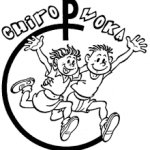 Wat heb je nodig voor dit weekend: Slaapgerief: slaapzak, luchtmatras/veldbed, kussen, knuffelbeerWasgeriefSpeelkledijPyjamaUniform Eetgerief: gamel, bestek, beker/tasJe goed humeurWat moet je weten: We spreken vrijdag 27 April om 19:15 uur af aan de chirolokalen (Leden hebben thuis al gegeten). Van daaruit vertrekken we naar Gierle. We gaan allemaal samen vertrekken met de auto. We willen daarom vragen aan de ouders of zij al dan niet kunnen rijden naar Mol (adres: Dingdongen 8, 2275 Gierle (Lille)). Op de inschrijvingsstrook kunnen jullie aanduiden of jullie kunnen rijden en of er al dan niet nog plaats is voor andere kinderen. Zondag om 13:30 uur  is het weekend afgelopen. Jullie mogen dan alle leden terug komen ophalen aan de lokalen in Gierle. De kostprijs van het weekend bedraagt 35 euro per persoon. We vragen dit contant te betalen aan de leiding of te storten op het rekeningnummer BE50 7775 9506 9818Wij hopen op jullie talrijke aanwezigheid. De leiding heeft er alvast enorm veel zin in!…………………………………………………………………………………………………..Naam kind(eren): .......................................................................................................................................................................................30 euro x  … =  … euroDuid aan: Wij kunnen vrijdag en zondag rijden en hebben nog … plaatsen vrij. Wij kunnen enkel vrijdag/zondag rijden en hebben nog … plaatsen vrijdagWij kunnen niet rijden.